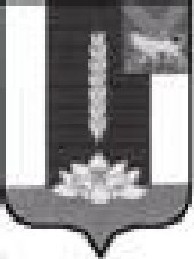 АдминистрацияРеттиховского сельского поселенияПОСТАНОВЛЕНИЕот 15.04.2021 № 13-па Об образовании субъекта внутреннегофинансового аудита в администрацииРеттиховского сельского поселенияВ соответствии со статьей 1602-1 Бюджетного кодекса Российской Федерации, с федеральными стандартами внутреннего финансового аудита, утвержденными Министерством финансов Российской Федерации, Администрация Реттиховкого сельского поселенияПОСТАНОВЛЯЕТ:1. Образовать в Администрации Реттиховского сельского поселения субъект внутреннего финансового аудита без образования структурного подразделения, наделив юрисконсульта-контрактного управляющего Дрыгину Юлию Викторовну полномочиями по осуществлению внутреннего финансового аудита (уполномоченное должностное лицо).2. Контроль за исполнением настоящего постановления оставляю за собой.3. Постановление вступает в силу с момента подписания, подлежит опубликованию на официальном сайте и распространяется на правоотношения, возникшие с 1 января 2020 года.Глава Администрации Реттиховского сельского поселения                             Г.В.Полещук